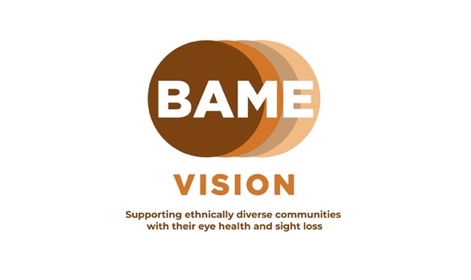 BAME Vision National Eye Health Week webinar  3 – Eye on Mental Health BAME Vision, in collaboration with eye care & sight loss professionals and people with lived experience, are facilitating a series of informative webinars around this year’s themes of National Eye Health Week. This year, National Eye Health Week runs from the 18th – 24th September 2023. We are hosting 6 webinars starting from Tuesday 12th to Wednesday 27th September. These sessions are free, and are open to everyone. There will be an opportunity to ask questions to our speakers at each of the webinars. Session 3: Eye on Mental HealthIn our third session, we will cover:The link between sight loss and mental healthExploring the stages of the grieving processCoping strategies and techniques The support services availableSpeakers: Sandeep Saib - Mental Health advocate, suicide survivor, public speaker and mentorDr Beverly Duguid – Author, writer, poet, historian, and mindfulness teacherEamonn Dunne - Partnerships and Projects Development Manager, Thomas Pocklington TrustLived Experience Speaker:Perm Bachu - living with a retinal dystrophy, Usher 2, and Charles Bonnet Syndrome, living by the mantra “I’m visible, not invisible.”When : Tuesday 19th  September 2023Time : 7 - 8.30pmWhere :  Online via ZoomTo register, email info@bamevision.org or visit www.bamevision.org for further information about the full schedule of webinars.